Сумська міська радаВиконавчий комітетРІШЕННЯЗ метою покращення якості та безпеки надання послуг, підтримання                     в належному технічному стані автотранспортного парку та розглянувши звернення виконавця послуг з перевезення пасажирів ТОВ «СНД-Автотранс»  від 01.11.2018 б/н щодо встановлення тарифів на послуги з перевезення пасажирів на автобусних маршрутах загального користування, що працюють у звичайному режимі № 51 «Піщане – Прокоф’єва»  та № 25 «Добровільна - Інтернаціоналістів», відповідно до наказу Міністерства транспорту та зв’язку України від 17.11.2009 року № 1175 «Про затвердження Методики розрахунку тарифів на послуги пасажирського автомобільного транспорту», Закону України «Про автомобільний транспорт», керуючись підпунктом 2 пункту «а» статті 28, частиною першою статті 52 Закону України «Про місцеве самоврядування в Україні», виконавчий комітет Сумської міської ради ВИРІШИВ:          1. Встановити  тарифи на послуги з перевезення пасажирів на автобусних маршрутах загального користування, що працюють у  звичайному режимі № 51 «Піщане – Прокоф’єва» та № 25 «Добровільна - Інтернаціоналістів» у наступному розмірі: вартість одного пасажироперевезення по м. Суми – 7,00 гривень, вартість одного пасажироперевезення по  м. Суми   до с. Піщане,  з с.  Піщане по м. Суми   – 9,00 грн.Рішення виконавчого комітету від 29.01.2018 № 57 «Про тарифи на послуги з перевезення пасажирів на автобусних маршрутах загального користування, що працюють у звичайному режимі ТОВ «СНД-Автотранс» вважати таким, що втратило чинність. Рішення набуває чинності з моменту оприлюднення.Яковенко С.В., тел. (0542) 700-667,ТОВ «СНД-Автотранс», тел. (095) 133 91 30Розіслати: Журбі О.І., Яковенку С.В., ТОВ «СНД-Автотранс»ЛИСТ – ПОГОДЖЕННЯдо проекту рішення виконавчого комітету Сумської міської ради«Про встановлення тарифів  на транспортні послуги з перевезення пасажирів на автобусних маршрутах загального користування, що працюють у звичайному режимі ТОВ «СНД-Автотранс»Директор ТОВ «СНД-Автотранс»                                             С.М. Овсянко Начальник відділу транспорту,зв’язку та телекомунікаційних послугСумської міської ради                                                                С.В. ЯковенкоНачальник відділу протокольної роботи та контролю	   Л.В. МошаЗаступник міського голови з питань діяльності виконавчих органів ради	О.І. ЖурбаНачальник правового управління                                         О.В. ЧайченкоЗаступник міського голови, керуючий справами виконавчого комітету	С.Я. ПакПроект рішення підготовлений з урахуванням вимог Закону України «Про доступ до публічної інформації» та Закону України "Про захист персональних даних».Начальник   відділу транспорту, зв’язку та телекомунікаційних послуг                                             С.В. Яковенко Директор ТОВ «СНД-Автотранс»                                         С.М. Овсянко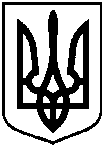  від                              2018  № Про встановлення тарифів на транспортні послуги з перевезення пасажирів на автобусних маршрутах загального користування,                       що працюють у звичайному режимі ТОВ «СНД-Автотранс»Міський голова О.М. Лисенко